 SEKCE LETOVÁ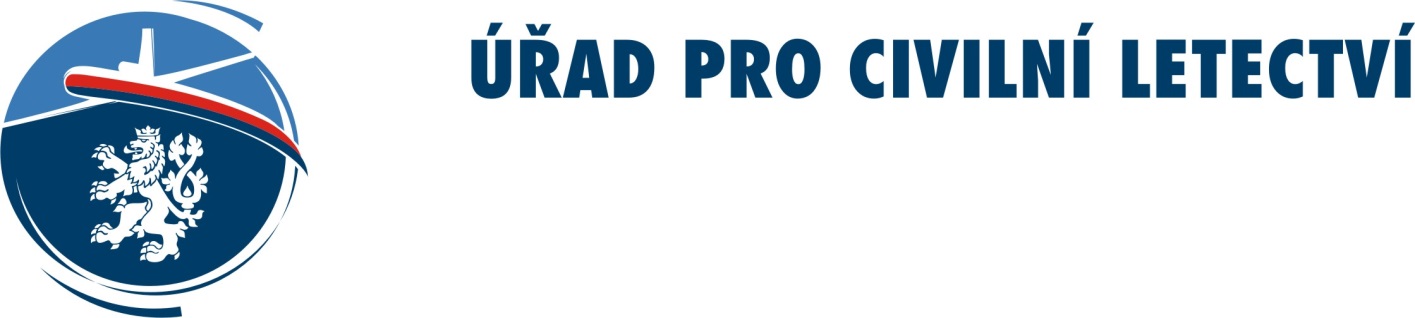 Odbor způsobilosti leteckého personáluOddělení letecký rejstříkŽÁDOST O VYSTAVENÍ DUPLIKÁTU PRŮKAZU ZPŮSOBILOSTIČást A - vyplní žadatelz důvodu: Odcizení                                             Ztráty                                             PoškozeníPůvodní PZ bude v případě nálezu ihned odevzdán na Letecký rejstřík ÚCL Přílohy žádosti: Platný průkaz zdravotní způsobilostiSprávní poplatek 1000,- KčKopie OP/Pas (u cizinců)Část B - Záznamy leteckého rejstříku – vyplní rejstřík ÚCLDne  ……........ byl vystaven DUPLIKÁT průkazu způsobilosti č: ……….……… s platností do ……………...................................Podpis referenta LRPřevzal:.......................................Žádám o vystavení duplikátu průkazu způsobilosti č:Jméno a příjmení:Datum narození:Č. OP/PasAdresa:Telefon:E-mail:Datum:Podpis žadatele:Podpis žadatele: